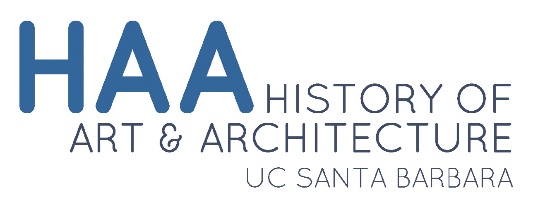 Graduate Student Independent Studies PetitionGraduate Student Independent Studies PetitionGraduate Student Independent Studies PetitionGraduate Student Independent Studies PetitionGraduate Student Independent Studies PetitionGraduate Student Independent Studies PetitionGraduate Student Independent Studies PetitionGraduate Student Independent Studies PetitionGraduate Student Independent Studies PetitionGraduate Student Independent Studies PetitionGraduate Student Independent Studies PetitionGraduate Student Independent Studies PetitionStudent InformationStudent InformationStudent InformationStudent InformationStudent InformationStudent InformationStudent InformationStudent InformationStudent InformationStudent InformationStudent InformationStudent InformationStudent InformationStudent InformationStudent InformationStudent InformationStudent InformationStudent InformationFor use by the Department to record content of student units that are used toward the degree. This will become part of the student’s file.Attach the required syllabus and bibliography before submitting to Graduate Program Advisor for approval.For use by the Department to record content of student units that are used toward the degree. This will become part of the student’s file.Attach the required syllabus and bibliography before submitting to Graduate Program Advisor for approval.For use by the Department to record content of student units that are used toward the degree. This will become part of the student’s file.Attach the required syllabus and bibliography before submitting to Graduate Program Advisor for approval.For use by the Department to record content of student units that are used toward the degree. This will become part of the student’s file.Attach the required syllabus and bibliography before submitting to Graduate Program Advisor for approval.For use by the Department to record content of student units that are used toward the degree. This will become part of the student’s file.Attach the required syllabus and bibliography before submitting to Graduate Program Advisor for approval.For use by the Department to record content of student units that are used toward the degree. This will become part of the student’s file.Attach the required syllabus and bibliography before submitting to Graduate Program Advisor for approval.For use by the Department to record content of student units that are used toward the degree. This will become part of the student’s file.Attach the required syllabus and bibliography before submitting to Graduate Program Advisor for approval.For use by the Department to record content of student units that are used toward the degree. This will become part of the student’s file.Attach the required syllabus and bibliography before submitting to Graduate Program Advisor for approval.For use by the Department to record content of student units that are used toward the degree. This will become part of the student’s file.Attach the required syllabus and bibliography before submitting to Graduate Program Advisor for approval.For use by the Department to record content of student units that are used toward the degree. This will become part of the student’s file.Attach the required syllabus and bibliography before submitting to Graduate Program Advisor for approval.For use by the Department to record content of student units that are used toward the degree. This will become part of the student’s file.Attach the required syllabus and bibliography before submitting to Graduate Program Advisor for approval.For use by the Department to record content of student units that are used toward the degree. This will become part of the student’s file.Attach the required syllabus and bibliography before submitting to Graduate Program Advisor for approval.For use by the Department to record content of student units that are used toward the degree. This will become part of the student’s file.Attach the required syllabus and bibliography before submitting to Graduate Program Advisor for approval.For use by the Department to record content of student units that are used toward the degree. This will become part of the student’s file.Attach the required syllabus and bibliography before submitting to Graduate Program Advisor for approval.For use by the Department to record content of student units that are used toward the degree. This will become part of the student’s file.Attach the required syllabus and bibliography before submitting to Graduate Program Advisor for approval.For use by the Department to record content of student units that are used toward the degree. This will become part of the student’s file.Attach the required syllabus and bibliography before submitting to Graduate Program Advisor for approval.For use by the Department to record content of student units that are used toward the degree. This will become part of the student’s file.Attach the required syllabus and bibliography before submitting to Graduate Program Advisor for approval.For use by the Department to record content of student units that are used toward the degree. This will become part of the student’s file.Attach the required syllabus and bibliography before submitting to Graduate Program Advisor for approval.Student Name:Quarter: Quarter: Last NameLast NameLast NameLast NameLast NameFirst NameHave the instructor sign approval next to course being taken for credit.Have the instructor sign approval next to course being taken for credit.Have the instructor sign approval next to course being taken for credit.Have the instructor sign approval next to course being taken for credit.Have the instructor sign approval next to course being taken for credit.Have the instructor sign approval next to course being taken for credit.Have the instructor sign approval next to course being taken for credit.Have the instructor sign approval next to course being taken for credit.Have the instructor sign approval next to course being taken for credit.Have the instructor sign approval next to course being taken for credit.Have the instructor sign approval next to course being taken for credit.Have the instructor sign approval next to course being taken for credit.Have the instructor sign approval next to course being taken for credit.Have the instructor sign approval next to course being taken for credit.Have the instructor sign approval next to course being taken for credit.Have the instructor sign approval next to course being taken for credit.Have the instructor sign approval next to course being taken for credit.Have the instructor sign approval next to course being taken for credit.Instructor SignatureInstructor SignatureInstructor SignatureInstructor SignatureInstructor SignatureCourseCourseCourseCourseCourseCourseCourseCourseUnitsUnitsUnitsARTHI 295 Sem Adv Reading(Undergrad ARTHI course being used ___________)ARTHI 295 Sem Adv Reading(Undergrad ARTHI course being used ___________)ARTHI 295 Sem Adv Reading(Undergrad ARTHI course being used ___________)ARTHI 295 Sem Adv Reading(Undergrad ARTHI course being used ___________)ARTHI 295 Sem Adv Reading(Undergrad ARTHI course being used ___________)ARTHI 295 Sem Adv Reading(Undergrad ARTHI course being used ___________)ARTHI 295 Sem Adv Reading(Undergrad ARTHI course being used ___________)ARTHI 295 Sem Adv Reading(Undergrad ARTHI course being used ___________)(4) (4) (4) ARTHI 596 Reading & Research in Art HistoryARTHI 596 Reading & Research in Art HistoryARTHI 596 Reading & Research in Art HistoryARTHI 596 Reading & Research in Art HistoryARTHI 596 Reading & Research in Art HistoryARTHI 596 Reading & Research in Art HistoryARTHI 596 Reading & Research in Art HistoryARTHI 596 Reading & Research in Art History (1-8)  (1-8)  (1-8) NOTE: Courses must be taken for a letter grade to have units count toward the degree. A maximum of 8.0 units of 295/596 may be used toward satisfying degree requirements.Proposal for 295 or 596 Give a brief explanation below and include syllabus and bibliography demonstrating graduate level work to be accomplished.NOTE: Courses must be taken for a letter grade to have units count toward the degree. A maximum of 8.0 units of 295/596 may be used toward satisfying degree requirements.Proposal for 295 or 596 Give a brief explanation below and include syllabus and bibliography demonstrating graduate level work to be accomplished.NOTE: Courses must be taken for a letter grade to have units count toward the degree. A maximum of 8.0 units of 295/596 may be used toward satisfying degree requirements.Proposal for 295 or 596 Give a brief explanation below and include syllabus and bibliography demonstrating graduate level work to be accomplished.NOTE: Courses must be taken for a letter grade to have units count toward the degree. A maximum of 8.0 units of 295/596 may be used toward satisfying degree requirements.Proposal for 295 or 596 Give a brief explanation below and include syllabus and bibliography demonstrating graduate level work to be accomplished.NOTE: Courses must be taken for a letter grade to have units count toward the degree. A maximum of 8.0 units of 295/596 may be used toward satisfying degree requirements.Proposal for 295 or 596 Give a brief explanation below and include syllabus and bibliography demonstrating graduate level work to be accomplished.NOTE: Courses must be taken for a letter grade to have units count toward the degree. A maximum of 8.0 units of 295/596 may be used toward satisfying degree requirements.Proposal for 295 or 596 Give a brief explanation below and include syllabus and bibliography demonstrating graduate level work to be accomplished.NOTE: Courses must be taken for a letter grade to have units count toward the degree. A maximum of 8.0 units of 295/596 may be used toward satisfying degree requirements.Proposal for 295 or 596 Give a brief explanation below and include syllabus and bibliography demonstrating graduate level work to be accomplished.NOTE: Courses must be taken for a letter grade to have units count toward the degree. A maximum of 8.0 units of 295/596 may be used toward satisfying degree requirements.Proposal for 295 or 596 Give a brief explanation below and include syllabus and bibliography demonstrating graduate level work to be accomplished.NOTE: Courses must be taken for a letter grade to have units count toward the degree. A maximum of 8.0 units of 295/596 may be used toward satisfying degree requirements.Proposal for 295 or 596 Give a brief explanation below and include syllabus and bibliography demonstrating graduate level work to be accomplished.NOTE: Courses must be taken for a letter grade to have units count toward the degree. A maximum of 8.0 units of 295/596 may be used toward satisfying degree requirements.Proposal for 295 or 596 Give a brief explanation below and include syllabus and bibliography demonstrating graduate level work to be accomplished.NOTE: Courses must be taken for a letter grade to have units count toward the degree. A maximum of 8.0 units of 295/596 may be used toward satisfying degree requirements.Proposal for 295 or 596 Give a brief explanation below and include syllabus and bibliography demonstrating graduate level work to be accomplished.NOTE: Courses must be taken for a letter grade to have units count toward the degree. A maximum of 8.0 units of 295/596 may be used toward satisfying degree requirements.Proposal for 295 or 596 Give a brief explanation below and include syllabus and bibliography demonstrating graduate level work to be accomplished.NOTE: Courses must be taken for a letter grade to have units count toward the degree. A maximum of 8.0 units of 295/596 may be used toward satisfying degree requirements.Proposal for 295 or 596 Give a brief explanation below and include syllabus and bibliography demonstrating graduate level work to be accomplished.NOTE: Courses must be taken for a letter grade to have units count toward the degree. A maximum of 8.0 units of 295/596 may be used toward satisfying degree requirements.Proposal for 295 or 596 Give a brief explanation below and include syllabus and bibliography demonstrating graduate level work to be accomplished.NOTE: Courses must be taken for a letter grade to have units count toward the degree. A maximum of 8.0 units of 295/596 may be used toward satisfying degree requirements.Proposal for 295 or 596 Give a brief explanation below and include syllabus and bibliography demonstrating graduate level work to be accomplished.NOTE: Courses must be taken for a letter grade to have units count toward the degree. A maximum of 8.0 units of 295/596 may be used toward satisfying degree requirements.Proposal for 295 or 596 Give a brief explanation below and include syllabus and bibliography demonstrating graduate level work to be accomplished.NOTE: Courses must be taken for a letter grade to have units count toward the degree. A maximum of 8.0 units of 295/596 may be used toward satisfying degree requirements.Proposal for 295 or 596 Give a brief explanation below and include syllabus and bibliography demonstrating graduate level work to be accomplished.NOTE: Courses must be taken for a letter grade to have units count toward the degree. A maximum of 8.0 units of 295/596 may be used toward satisfying degree requirements.Proposal for 295 or 596 Give a brief explanation below and include syllabus and bibliography demonstrating graduate level work to be accomplished.Student Signature: Student Signature: Student Signature: Date:Date:Date:Date:Graduate Program Advisor Approval: Graduate Program Advisor Approval: Graduate Program Advisor Approval: Graduate Program Advisor Approval: Date: Date: Date: Date: 